Муниципальное бюджетное дошкольное образовательное учреждение «Ваховский детский сад «Лесная сказка»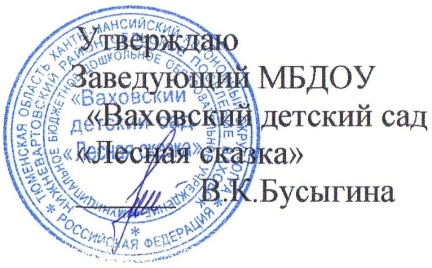 Мастер – класс   для педагогов по пластилинографии«Портрет»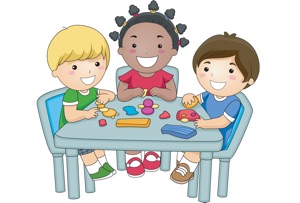  Воспитатель: Рагулько Наталья СергеевнаМастер – класс Для педагогов по пластилинографии«Портрет»                          «Дети, конечно, не делаются художниками от того,                          что в течении дошкольного детства им удалось                          создать несколько действительно художественных образов.                          Но в развитии их личности это оставляет глубокий                          след, так как они приобретают опыт настоящего                          творчества, который в дальнейшем приложат к                           любой  области труда»Н. П. Сакулина      Цель мастер-класса: Повышение профессионального мастерства педагогов, получение новых знаний и освоение их в практической деятельности.Задачи мастер класса:•  освоение педагогами нетрадиционной техники работы с пластилином;•  обучение участников мастер - класса технике «пластилинографии»;• развивать интерес к нетрадиционным способам рисования и способствовать широкому применению их в детском саду.Ожидаемый результат:• проявление творчества педагогов в создании лепной картины с изображением полуобъемных предметов на горизонтальной поверхности, разными способами;• повышение уровня профессиональной компетентности педагогов по использованию пластилинографии в работе с детьми.Материалы и оборудование: плотный картон с изображением контура лица, размер А4, набор пластилина, салфетки для рук, доски для лепки, стеки, карточки приемы работы с пластилином.  Структура мастер-класса:1. Теоретическая часть:Вступительное слово по теме «Пластилинография - увлекательное и полезное занятие для детей»2. Практическая часть – занятие с педагогами с показом эффективных приемов.3. Заключение – итог мастер-класса.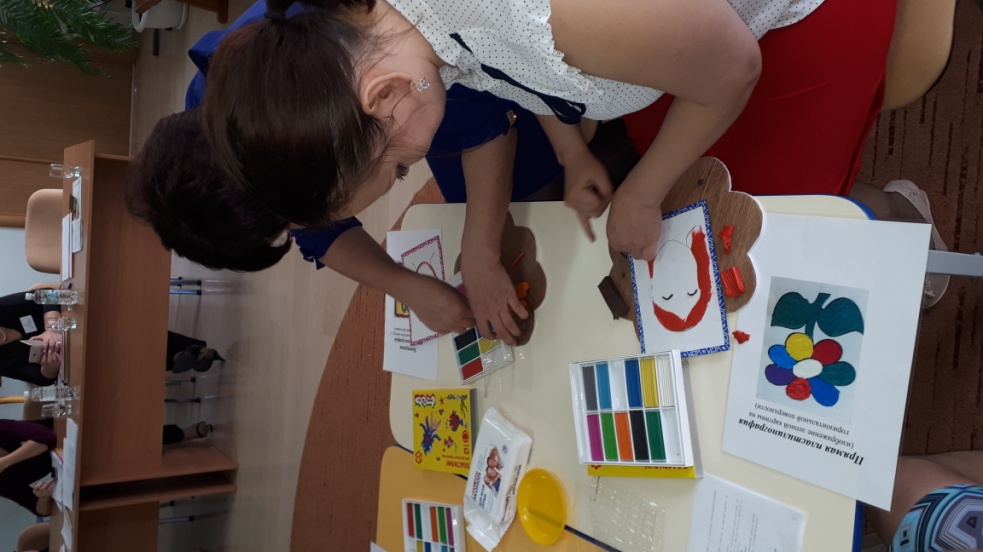 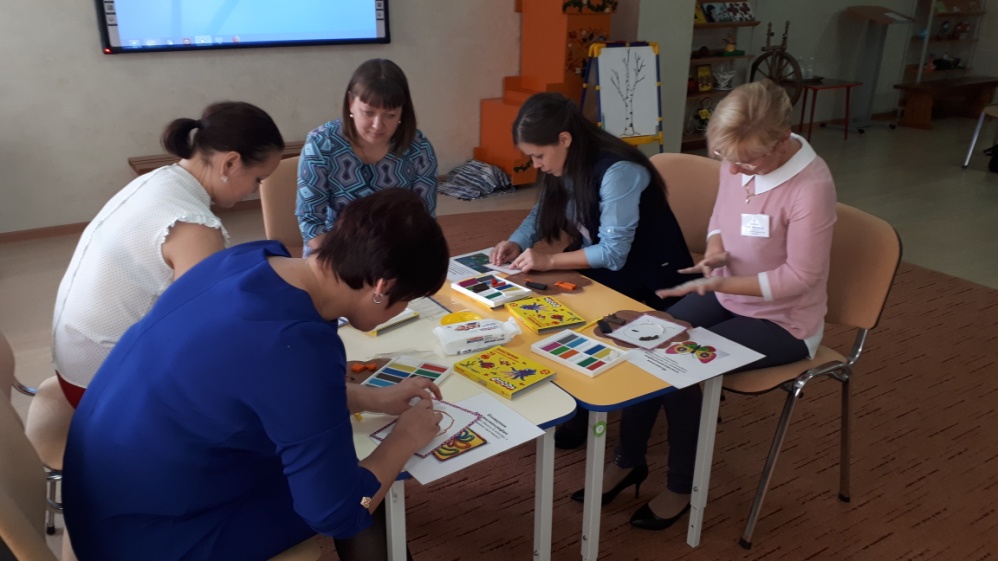 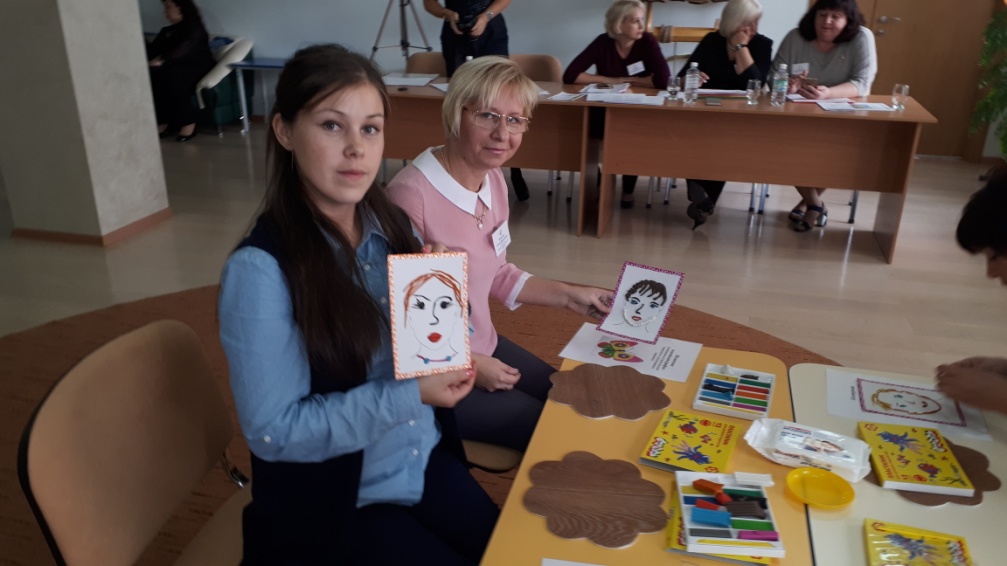 Этапы мастер-классаСодержаниеОрганизационный моментДобрый день, уважаемые коллеги! Мне очень приятно видеть всех вас сегодня. И чтобы сразу включиться в работу предлагаю вам ответить на несколько простых вопросов.Я рада вас видеть сегодня, друзья.Прошу отвечать громко «Нет» или «Да»Едва не замерзли в дороге, в пути,Но все равно на мастер-класс вы пришли? (да)Хочу я услышать ваш честный ответ,Детей вы любите? Да или нет? (да)Чтоб деткам своим во всем помогатьВы новое что-то хотите узнать? (да)Кошмар этот помним с студенческих летМы скучные лекции слушаем? (нет)Чтоб дух мастер-класса нам сохранить,Вам нужно в работе активными быть? (да)Тогда Вас прошу мне во всем помогать,Приветствие кончилось, можно начать.А чтоб мастер-класс был веселейНа приветствие приглашаю 4  гостей.(Встаем в круг)Поприветствуем друг друга:Здравствуй, друг! (пожимаем друг другу руки)Как ты тут? (положили руку на плечо)Где ты был? (спросить рукой)Я скучал! (приложили руку к своему сердцу)Ты пришел? (руки в стороны)Хорошо! (обнялись)Авторскийподходк разрешениюпроблемы У нас получился замкнутый круг. Это символизирует то, что нас объединяет одна цель – воспитание детей, помощь, поддержка, понимание детей на всех этапах их жизни.А сейчас, приглашаю вас на игровую площадку фантазии. Хозяином этой площадки будет пластилин (педагоги садятся за столы).А что больше всего любят женщины – это подарки. И сегодня мы с вами сделаем подарки друг другу, но какие вы сейчас отгадаете.Когда художник, независимо от века,Изобразил нам на картине человека,То ту картину назовем, сомнений нет,Конечно, не иначе как... Ответ: Портрет- Сегодня мы будем изображать портреты людей с помощью пластилина.Теоретическая частьПальчиковая гимнастика «Пластилинография» («графия» - создавать, изображать, «пластилин» - материал, при помощи которого осуществляется исполнение замысла). Принцип данной нетрадиционной техники заключается в создании лепной картины с изображением выпуклых, полуобъёмных объектов на горизонтальной поверхности.	Основной материал — пластилин, а основным инструментом в пластилинографии является рука (вернее, обе руки, следовательно, уровень умения зависит от владения собственными руками). Техника пластилиновой живописи уникальна. Дети с удовольствием открывают и самостоятельно придумывают новые цвета и оттенки, используя пластилиновую палитру.	Занятия пластилинографией представляют, большую возможность для развития и обучения детей, так как способствуют:		- развитию таких психических процессов, как: внимание, память, мышление,							- развитию воображения, творческих способностей;		- развитию восприятия, пространственной ориентации, сенсомоторной координации детей;				- развитию самостоятельности, произвольности поведения;Эти занятия помогают реализовывать впечатления, знания, эмоциональное состояние в творчестве. Дети учатся планировать свою работу и доводить её до конца. Занимаясь пластилинографией, у ребенка развивается умелость рук, укрепляется сила рук, движения обеих рук становятся более согласованными, а движения пальцев дифференцируются, ребенок подготавливает руку к освоению такого сложного навыка, как письмо. Этому всему способствует хорошая мышечная нагрузка пальчиков.Сегодня я хочу вас познакомить с видами пластилинографии:Прямая пластилинография - изображение лепной картины на горизонтальной поверхности.					Особенности выполнения работы:1. Скатывать поочередно детали изображаемого объекта, сначала объемной формы (в виде шарика, колбаски).2. Располагать их на горизонтальной поверхности.3. Затем расплющивать, соединяя детали.Обратная пластилинография (витражная) - изображение лепной картины с обратной стороны горизонтальной поверхности (с обозначением контура).Особенности выполнения работы:1. Использовать для работы пластиковую прозрачную поверхность (прозрачные пластиковые крышки, контейнеры и т. д.).2. С обратной стороны прозрачной поверхности маркером нарисовать контур рисунка.3. Скатывать поочередно детали изображаемого объекта, сначала объемной формы (в виде шарика, колбаски).4. Располагать их на поверхности, растирая и заполняя детали изображения.Контурная пластилинография - изображение объекта по контуру, с использованием «жгутиков».Особенности выполнения работы:1. Нарисовать рисунок карандашом или маркером.2. Скатать из пластилина колбаски или тонкие жгутики.3. Последовательно выкладывать длинный жгутик по контуру изображения.4. Можно заполнить жгутиками другого цвета внутреннюю поверхность изображения.Мозаичная пластилинография - изображение лепной картины на горизонтальной поверхности с помощью шариков из пластилина или шарикового пластилина.Особенности выполнения работы:1. Скатывать мелкие шарики, нужного цвета.2. Располагать их на горизонтальной поверхности, заполняя поверхность изображаемого объекта, соответствующего цвета.3. Слегка прижать.Многослойная пластилинография - объемное изображение лепной картины на горизонтальной поверхности, с последовательным нанесением слоев. Особенности выполнения работы:1. Для начала мы берем разные цвета пластилина. 2. Делаем из них пластинки. Заготовки накладываются одна поверх другой. Мы получили так называемый «слоеный пирог», при изготовлении которого желательно идти от темных цветов - к светлому. Только не стоит прижимать слои очень сильно друг к дружке, просто положить один слой на другой.3. А теперь можно очень аккуратно согнуть нашу заготовку по средней линии - она проходит там, где заканчивается верхний, самый маленький слой. Или скатываем колбаску и разрезаем ее. Получая детали для изображения.	Каждая из этих техник – это маленькая игра. Их использование позволяет детям чувствовать себя раскованнее, смелее, непосредственнее, развивает воображение, дает полную свободу для самовыражения.Давайте приготовим наши руки к дальнейшей работе:Раз, два, три, четыре, пятьПластилин мы  будем мять!Пластилин мы будем мять!Свои ручки развивать!(Пластилин берём со стола и мнём обеими руками, как будто лепим снежок) В ручку правую возьмёмИ чуть-чуть его помнём.Мы чуть-чуть его помнёмЛевой ручке отдаём.(Берём в левую руку и мнём только левой рукой) В ручку левую возьмёмИ чуть-чуть его помнём.Мы чуть-чуть его помнёмИ на стол быстрей кладём.(Убираем пластилин на край стола)1, 2, 3, 4, 5!Мы закончили играть.Пальчики свои встряхнём,Заниматься мы начнём!Апробацияметодов и приемов,  предлагаемых авторомА сейчас мы с вами выполним портреты в технике пластилинографии  (Педагоги лепят портрет своей соседки).Виды лепки портретов:1. Контурная                         3. Прямая2. Мозаичная                         4. МногослойнаяСамостоятельная деятельность педагоговЗаключение(Дарят друг другу портреты)Спасибо, уважаемые педагоги за активное участие в мастер-классе, за чудесные портреты. Уважаемые коллеги, я благодарю за продуктивную работу. Надеюсь, что в рамках мастер-класса вы получили определенные представления об эффективности использования методических приемов, и что наш мастер-класс пробудил в вас желание творческого поиска, вызвал интерес к данной теме.Благодарю всех за участие.Желаю вам творческих успехов!Рефлексия мастер-класса: Уважаемые коллеги, а сейчас я предлагаю оценить мастер-класс. Здесь изображен ствол березы, но он без листвы. Листья - это наше творчество. Если вам понравилосьКрасный цвет-все удалось, очень интересно.Зеленый цвет - удалось, но метод не новыйЖелтый цвет - скучно, не интересный материал.(Педагоги прикрепляют листья к дереву) Это дерево символизирует итог мастера класса.Спасибо за внимание!